佛山风水大局｜“功夫”不只是拳脚导语：一说功夫，脑海中会浮现出很多名人——黄飞鸿、叶问、李小龙……而这一众武术大师，竟都出自同一个城市——佛山！这座城市在传承功夫的同时，也把另一传统文化——风水，融入城市发展中。这次，本科长特邀了常驻佛山的四品军师——程五爷~我们一起为大家讲讲佛山的风水大局，「武术之城」的“功夫”，可不仅止于拳脚~【 深藏不露 】佛山，有俩东西很出名。▼一是武术，洪拳，咏春，世人知晓；二是美食，“吃在广州，厨出凤城”的“凤城”，便是佛山顺德。除此之外，佛山的印象，不多。然而，这城市低调，却内涵。首先，佛山是“四大名镇”之一。“四大名镇”是历史上重要的四个交通要道与经济繁荣之地，分别是江西景德镇、湖北汉口镇、河南朱仙镇以及广东佛山镇。▼其次，它也是“天下四聚”之一。“天下四聚”是清朝四个最重要的商业中心城市，“北则京师，南则佛山，东则苏州，西则汉口”。▼最后，它还在“广东四小虎”中占据其二。“广东四小虎”是1980年代珠三角崛起的中小城市——东莞市、中山市、以及南海市与顺德市。（南海顺德现已归入佛山市）▼连五爷哩个系佛山食过夜粥嘎男人都觉得，“我顶，佛山甘吊？”佛山含蓄却有底蕴，那风水视角下的她，长得又怎样？【 佛山大局 】 水龙出海遇朝山 ▼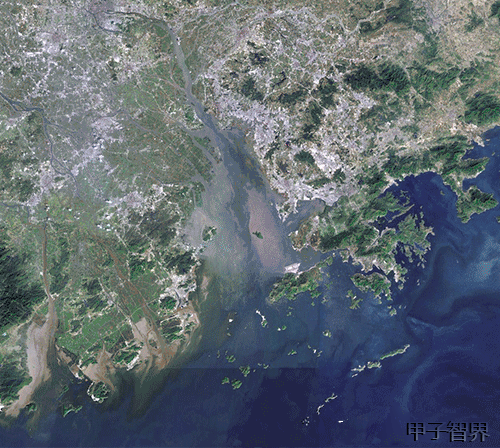 首先，科长我来说说水局，就是我们之前就多次提过的珠江三角口。珠江水龙在出海前，遇到了由150多个岛屿组成的珠江外群岛，形成了大水明堂。佛山，大水明堂的受益者之一。这是佛山所倚靠的大水局，从小水局上讲，贯彻佛山全境的是珠江水系中的西江、北江以及其支流，水网密布，典型三角洲河网地区。▼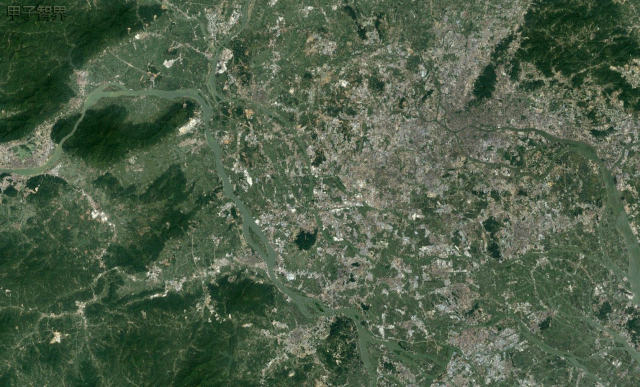 水资源丰富，“山管人丁水管财”，“水为财”是佛山人根深蒂固的观念。本科长拍着屁股担保，绝对很多佛山人（不止佛山人）说了十几年几十年的“水”，压根不知“水”就是钱的意思，更多是认为是母语特色。▼ 平洋龙 说完水局，五爷来聊下山峦。山峦上佛山较为贫乏，以冲积平原为主，没有很多高岗大岭，只有些许小山丘。▼五爷认为，这跟江苏一带很为相似，风水学上称为平洋龙。处于平洋龙地区的城市发展较为平稳，佛山亦遵循同样趋势~以及，佛山紧邻着广州，两者风水大局相似，且从历史渊源上，自古唇齿相依，同风同俗，本是一城。而近年来广佛同城化的政策，就是想把两者打造出一超越北京上海的“超级城市”。可隐士般的佛山，与广州相比，缺乏了点大城市气象。要想促进两者同城化，那就需要在佛山建设一个极具城市气象的中心。这项艰巨的任务，落到了与广州最为相近的一个地区——佛山南海区。▼【 借鉴广州 】 南海中轴线 怎样在南海区弄一个城市中心？佛山想到了老大哥广州的成功案例——中轴线~说起中轴线，五爷提了句：留心的人估计就会注意到，无论是旧时城池的建设，以及现代城市的规划，很多时候的中轴线，都是南北走向的，像之前的广州、成都。▼五爷强调，建筑位于南北走向的轴线上，会比其他走向更容易接收到地球南北两极的磁场，依附南北中轴线上的建筑群也就更加稳定。历来很多重要城市的规划以南北中轴线为城市核心，也正是这样的原因。既然南北中轴线的大致规划已定下，那这条中轴线要又应放到南海的哪里~ 巧用水龙 佛山水网密布，想要在南海建立一个城市中心，必须要把那里的水龙引发出来。于是，南海区里的一座小山丘便成关键所在。这座小山丘便是南海区的名山——雷岗山。（正确应该是 虫雷 岗山，“虫雷合体”这个字打不出来~）▼
科长我先为大家科普一下山的五行，万物能用五行区分，同样的，山根据形状不同，也会有五行之分。▼
山的外形呈半圆形的，为金形山；山的顶部高低起伏的，为水形山；山的外形呈三角形的，为火形山；山的外形呈长方形的，为木形山；山的外形呈正方形的，为土形山。五爷指出，这座雷岗山则为金形山，金生水，加上南北中轴线，那么，这个城市中心的落址点便开始明朗起来。▼通过南北中轴线，把佛山水道的水龙引至雷岗山，雷岗山这座金形山便成为南海水龙的引爆点。新的城市中心便坐落在雷岗山附近。【 千灯湖 】当时的雷岗山，一片荒芜原野，遍布低矮厂房。▼
要怎么在这一片荒地吸引财气与人气，尤为重要。而首先建起来的项目，却是一个形状颇为奇怪的湖——千灯湖~▼
 九曲太极湖 先看下这个湖的外形。▼整体上来看，湖的形状是一个中心对称的图案。咋一看颇为奇怪，但实际上，里面却暗藏玄机~九曲来水▼五爷让大家留意湖的外形，里面藏着一条九曲来水，水法上曲则有情，先把这条引过来的水龙在九曲来水“滋润”下，变得“有情”起来。风水口诀有云：“九曲来水，位置三公”。也就是说九曲水形的格局能成就身居要职的达官贵人，现代来说至少中产以上。太极变形▼
这里的太极跟我们经常看见的太极有些许出入，太极不仅仅只有阴阳鱼这一种，从太极的概念上讲，这里其实是太极变形的一种。▼
太极的作用之一，减缓煞气。把太极用来这里，就是进一步削弱水龙所附带的煞气，再辅以九曲来水的作用，引过来的水龙气足以在附近扩散为财气。九曲来水加上变形太极，从而造就了这形状奇怪的九曲太极湖！而且，五爷还补充说，千灯湖里还充满了各类型的圆形金元素，进一步“勾引”水龙。▼金生丽水，财气爆表！千灯湖就是其财气引爆点！佛山敢在这里建立广东唯一省级金融后台服务基地，必然有其底气所在！而其人气引爆点，同样也是用心良苦。 魁星引丁阁 “山管人丁水管财”，要想引爆人气，那就得要回到雷岗山上做功夫~但是，那时雷岗山上那破旧的电视塔，却显得尤为突兀。▼
于是，电视塔被拆除之后，取而代之的是一座崭新的魁星阁。▼
科长带你们复习下，魁星这个概念在南京篇我们就讲过，“魁”代表着出类拔萃，象征着顶尖人才，而塔与楼阁在风水里，被视为“人文焕”的大事。这座魁星阁，正是一处文昌引丁局，而且其细节也是面面俱到。首先，其坐向为坐西向东（坐酉向卯）。▼
五爷点出，这坐向在八运（2004年-2023年）属于旺丁格局，文昌位飞临正东，是最有效催升文昌的布局。而且，魁星阁的构成也很用心。▼
魁星阁是由4座小亭连廊环守护，以及前后均种有4颗绿树。风水上，“4”就代表着文昌之数。尤其是位于明堂方的4颗绿树，更是加强了飞落于此五行属木的文昌星力度。九曲太极湖与魁星引丁阁相辅相成，互为促进，讲究！ “千灯”之火 千灯湖是其财气引爆点，魁星阁则是其人气引爆点，而“千灯湖”这个名字的由来，更是财气人气，两者兼而有之~一开始的千灯湖，名为“七风公园”，但并没有受到很大关注，一直改名后，才吸引了众多游客。“千灯”谐音“添丁”，再加上自古灯就代表人丁兴旺、传宗接代的物象。▼
这里便是风水中“呼形喝象”中“喝象”的运用。商业项目乃至地域的名称，正如人的名字一样，好的名字会有助于运势的提升。而且，这里的“千灯”更是有一深层的寓意在里面。▼千灯湖里的景观灯虽为火属性，但是，却不会与水龙形成水克火的局面。五爷解答说，在更深一层的五行意象里，这里的灯，是文明之火，属于丁火，这里的水，则是江湖之水，属于壬水。高级五行学里，丁壬相合，丁火与壬水不但不会相克，反而会相辅相成，进一步引爆水龙财气！从大局到细节，都可见千灯湖其规划布局的仔细与用心。尤其是千灯湖获得全球景观设计行业“奥斯卡”奖，以及广佛地铁建成后，千灯湖更是成为一个著名打卡景点。▼
夜幕之下，千灯湖千灯齐亮，湖光倒影璀璨生辉，形成了一片绚丽恢弘的景象。【 “功夫”佛山 】 腾飞路上 千灯湖仅仅是南海中轴线的上半场，而下半场，也即将开始。将在不久后，在这条南海中轴线的延长线上，会出现两个标志性建筑。南海之眼▼
南海之门▼
这俩建筑其背后的风水作用，不言而喻~▼
当然，佛山其它地区的中轴线同样也不甘落后。佛山中心禅城区的中轴线▼
美食之都顺德区的中轴线▼

 “功夫”态度 我曾在佛山住过一段时间，佛山的变化其实从地铁上就能明显感受出来。从一开始从不满载的广佛地铁，现已人山人海，其发展有目可睹，也正因如此，越来越多的广府文化被世人所知。非物质文化遗产佛山剪纸▼
端午节必然举行扒龙舟▼
最被世人熟知的佛山武术▼
佛山在迅猛发展的同时，还能保持其自有的文化特征，这点显得更为难能可贵。想起那年武馆学功夫的第一课，师傅所教的抱拳礼含义：虚怀如谷，有容乃大这不仅是佛山前进的态度！更是华夏文明在新时代发展应有的态度！